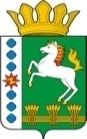 КОНТРОЛЬНО-СЧЕТНЫЙ ОРГАН ШАРЫПОВСКОГО РАЙОНАКрасноярского краяЗаключениена проект Постановления администрации Ивановского сельсовета Шарыповского района «О внесении изменений и дополнений в Постановление администрации Ивановского сельсовета  от 29.10.2013 № 85 «Об утверждении муниципальной программы «Муниципальное управление».20 марта 2015 год 								№ 11Настоящее экспертное заключение подготовлено Контрольно – счетным органом Шарыповского района на основании ст. 157 Бюджетного  кодекса Российской Федерации, ст. 9 Федерального закона от 07.02.2011 № 6-ФЗ «Об общих принципах организации и деятельности контрольно – счетных органов субъектов Российской Федерации и муниципальных образований», ст. 15 Решения Шарыповского районного Совета депутатов от 20.09.2012 № 31/289р «О внесении изменений и дополнений в Решение Шарыповского районного Совета депутатов от 21.06.2012 № 28/272р «О создании Контрольно – счетного органа Шарыповского района» (в ред. от 20.03.2014 № 46/536р, от 25.09.2014 № 51/573р,от 26.02.2015№ 56/671р),пункта 1.2.3 Соглашения  от 01.01.2015 г.«О передаче Контрольно – счетному органу Шарыповского района полномочий Контрольно – счетного органа поселения по осуществлению внешнего муниципального финансового контроля».Представленный на экспертизу проект Постановления администрации Ивановского сельсовета Шарыповского района «О внесении изменений и дополнений в Постановление администрации Ивановского сельсовета  от 29.10.2013 № 85 «Об утверждении муниципальной программы «Муниципальное управление»    (далее по тексту проект Постановления) направлен в Контрольно – счетный орган Шарыповского района 16марта 2015 года. Разработчиком данного проекта Программы является администрация Ивановского сельсовета.Основанием для разработки муниципальной программы является:- статья 179 Бюджетного кодекса Российской Федерации;- постановление администрации Ивановского сельсовета от 25.07.2013 № 65 «Об утверждении Порядка принятия решений о разработке  муниципальных программ Ивановского сельсовета, их формировании и реализации»;- распоряжение администрации Ивановского сельсовета от 31.07.2013  № 10 «Об утверждении перечня муниципальных программ Ивановского сельсовета»  (в ред. от 13.08.2014 № 23)Ответственный исполнитель муниципальной программы администрация Ивановского сельсовета.Соисполнитель муниципальной программы отсутствует.Перечень подпрограмм муниципальной программы:«Управление муниципальным имуществом и  земельными ресурсами».«Управление муниципальными финансами».«Обеспечения документами территориального планирования».«Повышение энергетической эффективности и сокращение энергетических издержек в бюджетном секторе».«Обеспечение реализации муниципальной программы».Цель муниципальной программы - создание условий для эффективного, ответственного и прозрачногомуниципального управления в рамках выполнения установленных функций и полномочий.Задачи муниципальной программы:Обеспечение эффективности управления муниципальной собственности и земельными ресурсами, направленного на укрепление доходной базы бюджета поселения.Созданий условий для эффективного, ответственного и прозрачного управления финансовыми ресурсами в рамках выполнения установленных функций и полномочий, а также повышения эффективности расходов бюджета поселения.Обеспечение устойчивого развития территории сельсовета, развития инженерной, транспортной и социальной инфраструктуры и создание условий для развития массового строительства жилья экономического класса, в том числе малоэтажного, в совокупности - рациональное и эффективное использование территории сельсовета.Формирование целостной и эффективной системы  управления энергосбережением и энергетической эффективности.Создание условий для выполнения вопросов местного значения поселения и отдельных государственных полномочий.Мероприятие проведено 20 марта  2015 года.В ходе подготовки заключения Контрольно – счетным органом Шарыповского района были проанализированы следующие материалы:- Постановления администрации Ивановского сельсовета Шарыповского района «О внесении изменений и дополнений в Постановление администрации Ивановского сельсовета  от 29.10.2013 № 85 «Об утверждении муниципальной программы «Муниципальное управление»;- паспорт муниципальной программы «Муниципальное управление»;- Решение Ивановского сельсовета  от 11.12.2014 № 36 « О бюджете поселения на 2015 год и плановый период 2016-2017 годы».Рассмотрев представленные материалы к проекту Постановления установлено следующее:В соответствии с проектом Постановленияпо муниципальной программе «Муниципальное управление» происходит изменение по строке (пункту) «Информация по ресурсному обеспечению программы, в том числе в разбивке по источникам финансирования, по годам реализации программы».После внесения изменений строка  будет читаться:Увеличение  объемов бюджетных ассигнований на реализацию муниципальной программы за счет средств бюджета поселения  на 2015 год в сумме 13 789,00 руб. или на 0,44 %.2.В соответствии с паспортом подпрограммы5 «Обеспечение реализации муниципальной программы»вносится изменения в части увеличения объёма финансирования подпрограммы за счет средств бюджета поселения, после внесения изменений строка будет читаться:Увеличилось финансирование подпрограммы 5 «Обеспечение реализации муниципальной программы» муниципальной программы на 2015 год за счет средств бюджета поселения (остаток 2014 года) в сумме 13 789 руб. или на 0,46% на оплату судебных расходов по оплате государственной пошлины.При проверке правильности планирования и составления проекта Постановления  нарушений не установлено.На основании выше изложенного Контрольно – счетный орган Шарыповского района предлагает администрации Ивановского сельсовета принять проект Постановления администрации Ивановского сельсовета Шарыповского района «О внесении изменений и дополнений в Постановление администрации Ивановского сельсовета  от 29.10.2013 № 85 «Об утверждении муниципальной программы «Муниципальное управление».Председатель 	Г.В. СавчукКонтрольно-счетного органаИнформация по ресурсному обеспечению программы, в том числе в разбивке по источникам финансирования, по годам реализации программы Последняя редакция Постановление за 2014 годПредыдущая редакция ПостановленияПредлагаемая редакция программыИнформация по ресурсному обеспечению программы, в том числе в разбивке по источникам финансирования, по годам реализации программы Последняя редакция Постановление за 2014 годПредыдущая редакция Постановления (проект Постановления)Информация по ресурсному обеспечению программы, в том числе в разбивке по источникам финансирования, по годам реализации программы Планируемое финансирование программных мероприятий  составляет 9 804 351,64руб., в том числе за счет средств:Планируемое финансирование программных мероприятий  составляет       13 036 325,65 руб., в том числе за счет средств:Планируемое финансирование программных мероприятий  составляет 12 966 173,34руб., в том числе за счет средств:Информация по ресурсному обеспечению программы, в том числе в разбивке по источникам финансирования, по годам реализации программы Из федерального бюджета 298 600,00 руб. из них:Из федерального бюджета 406 400,00 руб. из них:Из федерального бюджета406 400,00руб. из них:Информация по ресурсному обеспечению программы, в том числе в разбивке по источникам финансирования, по годам реализации программы 2014 год – 99 400,00 руб.;2014 год – 99 400,00 руб.;2014 год – 99 400,00руб.;Информация по ресурсному обеспечению программы, в том числе в разбивке по источникам финансирования, по годам реализации программы 2015 год – 99 600,00 руб.;2015 год – 103 400 ,00 руб.;2015 год – 103 400,00руб.;Информация по ресурсному обеспечению программы, в том числе в разбивке по источникам финансирования, по годам реализации программы 2016 год – 99 600,00  руб.2016 год – 104 500,00  руб.;2016 год – 104 500,00руб.;Информация по ресурсному обеспечению программы, в том числе в разбивке по источникам финансирования, по годам реализации программы 2017 год -  99 100,00 руб.2017 год -  99 100,00 руб.Информация по ресурсному обеспечению программы, в том числе в разбивке по источникам финансирования, по годам реализации программы Из краевого бюджета 15 946,00 руб.,  из них:Из краевого бюджета 20 946,00 руб.,  из них:Из краевого бюджета 20 946,00 руб.,  из них:Информация по ресурсному обеспечению программы, в том числе в разбивке по источникам финансирования, по годам реализации программы 2014 год – 5 146,00  руб.;2014 год – 5 146,00  руб.;2014 год – 5 146,00  руб.;Информация по ресурсному обеспечению программы, в том числе в разбивке по источникам финансирования, по годам реализации программы 2015 год – 5 400,00 руб.;2015 год – 5 200,00 руб.;2015 год – 5 200,00 руб.;Информация по ресурсному обеспечению программы, в том числе в разбивке по источникам финансирования, по годам реализации программы 2016 год – 5 400,00 руб.2016 год – 5 300,00 руб.;.2016 год – 5 300,00 руб.;Информация по ресурсному обеспечению программы, в том числе в разбивке по источникам финансирования, по годам реализации программы 2017 год - 5 300,00 руб.2017 год - 5 300,00 руб.Информация по ресурсному обеспечению программы, в том числе в разбивке по источникам финансирования, по годам реализации программы Из бюджета поселения 9 489 805,64 руб. из них:Из бюджета поселения 12 608 979,65 руб. из них:Из бюджета поселения 12 538 827,34 руб. из них: Информация по ресурсному обеспечению программы, в том числе в разбивке по источникам финансирования, по годам реализации программы 2014 год – 3 021 045,64  руб.;2014 год – 3 104 987,00руб.;2014 год – 3 021 045,64  руб.;Информация по ресурсному обеспечению программы, в том числе в разбивке по источникам финансирования, по годам реализации программы 2015 год – 3 186 758,00 руб.;2015 год – 3 142 550,60 руб.;2015 год – 3 156 339,60 руб.;Информация по ресурсному обеспечению программы, в том числе в разбивке по источникам финансирования, по годам реализации программы 2016 год – 3 282 002,00 руб.2016 год – 3 140 202,80 руб.;2016 год – 3 140 202,80 руб.;Информация по ресурсному обеспечению программы, в том числе в разбивке по источникам финансирования, по годам реализации программы 2017 год - 3 221 239,25 руб.2017 год - 3 221 239,25 руб.Объемы и источники финансирования подпрограммыПоследняя редакция Постановление за 2014 годПредыдущая редакция ПостановленияПредлагаемая редакция программыОбъемы и источники финансирования подпрограммыПоследняя редакция Постановление за 2014 годПредыдущая редакция Постановления (проект Постановления)Объемы и источники финансирования подпрограммыПланируемое финансирование программных мероприятий  составляет       9 515 869,00 руб., в том числе за счет средств:Планируемое финансирование программных мероприятий  составляет       12 477 244,00 руб., в том числе за счет средств:Планируемое финансирование программных мероприятий  составляет 12 429 020,00руб., в том числе за счет средств:Объемы и источники финансирования подпрограммыИз федерального бюджета 298 600,00 руб. из них:Из федерального бюджета 406 400,00 руб. из них:Из федерального бюджета406 400,00руб. из них:Объемы и источники финансирования подпрограммы2014 год – 99 400,00 руб.;2014 год – 99 400,00 руб.;2014 год – 99 400,00руб.;Объемы и источники финансирования подпрограммы2015 год – 99 600,00 руб.;2015 год – 103 400 ,00 руб.;2015 год – 103 400,00руб.;Объемы и источники финансирования подпрограммы2016 год – 99 600,00  руб.2016 год – 104 500,00  руб.2016 год – 104 500,00руб.Объемы и источники финансирования подпрограммы2017 год -  99 100,00 руб.2017 год -  99 100,00 руб.Объемы и источники финансирования подпрограммыИз краевого бюджета 15 946,00 руб.,  из них:Из краевого бюджета 20 946,00 руб.,  из них:Из краевого бюджета 20 946,00 руб.,  из них:Объемы и источники финансирования подпрограммы2014 год – 5 146,00  руб.;2014 год – 5 146,00  руб.;2014 год – 5 146,00  руб.;Объемы и источники финансирования подпрограммы2015 год – 5 400,00 руб.;2015 год – 5 200,00 руб.;2015 год – 5 200,00 руб.;Объемы и источники финансирования подпрограммы2016 год – 5 400,00 руб.2016 год – 5 300,00 руб.2016 год – 5 300,00 руб.Объемы и источники финансирования подпрограммы2017 год - 5 300,00 руб.2017 год - 5 300,00 руб.Объемы и источники финансирования подпрограммыИз бюджета поселения9 201 323,00 руб. из них:Из бюджета поселения 12 049 898,00 руб. из них:Из бюджета поселения 12 001 674,00  руб. из них: Объемы и источники финансирования подпрограммы2014 год – 2 907 963,00  руб.;2014 год – 2 969 976,00руб.;2014 год – 2 907 963,00  руб.;Объемы и источники финансирования подпрограммы2015 год – 3 101 158,00 руб.;2015 год – 2 981 648,00 руб.;2015 год – 2 995 437,00руб.;Объемы и источники финансирования подпрограммы2016 год – 3 192 202,00 руб.2016 год – 3 025 902,00  руб.2016 год – 3 025 902,00  руб.Объемы и источники финансирования подпрограммы2017 год - 3 027 372,00 руб.2017 год - 3 027 372,00 руб.